Spoj s obrázkom písmeno, ktoré je na začiatku slova , napíš prvú slabiku:Prepíš slová:Dopíš slabiku : la, lá, Li, li, lí, le, lú, lo:Prepíš vetu:Ela má malú sovu. ______________________________________________________________________________________________________ejms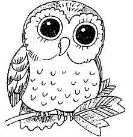 l	jv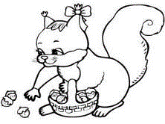 sle    malá    Lea    sova    osa ___ me ___  lamá___Lo___ E____ me____O____Vi___ ____ muve____vo  ____si___